« 22 » сентября 2017 г.									№ 465В соответствии с частью 5 статьи 17 Федерального закона от 05.04.2013 № 44-ФЗ «О контрактной системе в сфере закупок товаров, работ, услуг для обеспечения государственных и муниципальных нужд», статьями 37, 48 Устава поселка Березовка Березовского района Красноярского края, ПОСТАНОВЛЯЮ: Утвердить Порядок формирования, утверждения и ведения планов закупок для обеспечения муниципальных нужд муниципального образования поселок Березовка Березовского района Красноярского края согласно приложению.Контроль за выполнением постановления возложить на контрактного управляющего Шлапак М.Э.Настоящее постановление вступает в силу со дня его подписания и подлежит официальному опубликованию в газете «Пригород».Глава поселка							С.А. СусловПорядок формирования, утверждения и ведения планов закупок для обеспечения муниципальных нужд муниципального образования поселок Березовка Березовского района Красноярского края1. Порядок формирования, утверждения и ведения плана закупок для обеспечения муниципальных нужд муниципального образования поселок Березовка Березовского района Красноярского края (далее – Порядок) разработан в соответствии с Постановлением Правительства РФ от 21.11.2013 № 1043 «О требованиях к формированию, утверждению и ведению планов закупок товаров, работ, услуг для обеспечения нужд субъекта Российской Федерации и муниципальных нужд, а также требованиях к форме планов закупок товаров, работ, услуг» и устанавливает правила формирования, утверждения и ведения плана закупок для обеспечения муниципальных нужд администрации поселка Березовка Березовского района Красноярского края.2. План закупок утверждаются в течение 10 рабочих дней:а) муниципальными заказчиками, действующими от имени  муниципального образования поселок Березовка Березовского района Красноярского края (далее - муниципальные заказчики), - после доведения до соответствующего муниципального заказчика объема прав в денежном выражении на принятие и (или) исполнение обязательств в соответствии с бюджетным законодательством Российской Федерации;б) бюджетными учреждениями, созданными муниципальным  образованием поселок Березовка Березовского района Красноярского края, за исключением закупок, осуществляемых в соответствии с частями 2 и 6 статьи 15 Федерального закона от 05.04.2013 № 44-ФЗ «О контрактной системе в сфере закупок товаров, работ, услуг для обеспечения государственных и муниципальных нужд» (далее – Федеральный закон), - после утверждения планов финансово-хозяйственной деятельности;б(1)) муниципальными унитарными предприятиями, за исключением закупок, осуществляемых в соответствии с частями 2.1 и 6 статьи 15 Федерального закона, со дня утверждения планов финансово-хозяйственной деятельности;в) автономными учреждениями, созданными муниципальным  образованием поселок Березовка Березовского района Красноярского края, в случае, предусмотренном частью 4 статьи 15 Федерального закона, -  после заключения соглашений о предоставлении субсидий на осуществление капитальных вложений в объекты капитального строительства муниципальной собственности или приобретение объектов недвижимого имущества в муниципальную собственность (далее – субсидии на осуществление капитальных вложений). При этом в план закупок включаются только закупки, которые планируется осуществлять за счет субсидий на осуществление капитальных вложений;г) бюджетными, автономными учреждениями, созданными муниципальным  образованием поселок Березовка Березовского района Красноярского края, муниципальными унитарными предприятиями, осуществляющими закупки в рамках переданных им органом местного самоуправления муниципальным  образованием поселок Березовка Березовского района Красноярского края полномочий муниципального заказчика по заключению и исполнению от имени муниципального   образования поселок Березовка Березовского района Красноярского края муниципальных контрактов от лица указанных органов, в случаях, предусмотренных частью 6 статьи 15 Федерального закона, -  со дня доведения на соответствующий лицевой счет по переданным полномочиям объема прав в денежном выражении на принятие и (или) исполнение обязательств в соответствии с бюджетным законодательством Российской Федерации.3. Планы закупок для муниципальных нужд муниципального  образования поселок Березовка Березовского района Красноярского края формируются по форме согласно приложению к настоящему Порядку лицами, указанными в пункте 2 настоящего Порядка, на очередной финансовый год и плановый период с учетом следующих положений:а) муниципальные заказчики в сроки, установленные главными распорядителями средств местного бюджета муниципального  образования поселок Березовка Березовского района Красноярского края (далее – главные распорядители, местный бюджет), но не позднее сроков, установленных настоящим Порядком:формируют планы закупок, исходя из целей осуществления закупок, определенных с учетом положений статьи 13 Федерального закона и представляют их главным распорядителям средств местного бюджета для формирования на их основании в соответствии с бюджетным законодательством Российской Федерации обоснований бюджетных ассигнований на осуществление закупок;корректируют при необходимости по согласованию с главными распорядителями средств планы закупок в процессе составления проектов бюджетных смет и представления главными распорядителями при составлении проекта решения о местном бюджете обоснований бюджетных ассигнований на осуществление закупок в соответствии с бюджетным законодательством Российской Федерации;при необходимости уточняют сформированные планы закупок, после их уточнения и доведения до муниципального заказчика объема прав в денежном выражении на принятие и (или) исполнение обязательств в соответствии с бюджетным законодательством Российской Федерации утверждают в сроки, установленные пунктом 2 настоящего Порядка, сформированные планы закупок и уведомляют об этом главного распорядителя;б) учреждения, указанные в подпункте «б» пункта 2 настоящего Порядка, в сроки, установленные органами, осуществляющими функции и полномочия их учредителя, но не позднее сроков, установленных настоящим Порядком:формируют планы закупок при планировании в соответствии с законодательством Российской Федерации их финансово-хозяйственной деятельности;корректируют при необходимости по согласованию с органами, осуществляющими функции и полномочия их учредителя, планы закупок в процессе составления проектов планов их финансово-хозяйственной деятельности и представления в соответствии с бюджетным законодательством Российской Федерации обоснований бюджетных ассигнований;при необходимости уточняют планы закупок, после их уточнения и утверждения планов финансово-хозяйственной деятельности утверждают в сроки, установленные пунктом 2 настоящего Порядка, сформированные планы закупок и уведомляют об этом орган, осуществляющий функции и полномочия их учредител;б(1)) государственные (муниципальные) унитарные предприятия, указанные в подпункте «б(1)» пункта 2 настоящего Порядка:формируют планы закупок при планировании в соответствии с законодательством Российской Федерации их финансово-хозяйственной деятельности и представляют их органам, осуществляющим полномочия собственника имущества в отношении предприятия, в установленные ими сроки;уточняют при необходимости планы закупок, после их уточнения и утверждения плана (программы) финансово-хозяйственной деятельности предприятия утверждают в сроки, установленные пунктом 2 настоящего Порядка, планы закупок;в) юридические лица, указанные в подпункте «в» пункта 2 настоящего Порядка:формируют планы закупок в сроки, установленные главными распорядителями, не позднее сроков, установленных настоящим Порядком, после принятия решений (согласования проектов решений) о предоставлении субсидий на осуществление капитальных вложений;уточняют при необходимости планы закупок, после их уточнения и заключения соглашений о предоставлении субсидий на осуществление капитальных вложений утверждают в сроки, установленные пунктом 2 настоящего Порядка, планы закупок;г) юридические лица, указанные в подпункте «г» пункта 2 настоящего Порядка:формируют планы закупок в сроки, установленные главными распорядителями, не позднее сроков, установленных настоящим Порядком, после принятия решений (согласования проектов решений) о подготовке и реализации бюджетных инвестиций в объекты капитального строительства муниципальной собственности муниципального  образования поселок Березовка Березовского района Красноярского края или приобретении объектов недвижимого имущества в муниципальную собственность муниципального  образования поселок Березовка Березовского района Красноярского края;уточняют при необходимости планы закупок, после их уточнения и доведения на соответствующий лицевой счет по переданным полномочиям объема прав в денежном выражении на принятие и (или) исполнение обязательств в соответствии с бюджетным законодательством Российской Федерации  утверждают в сроки, установленные пунктом 2 настоящего Порядка, планы закупок.Информация о закупках, которые планируется осуществлять в соответствии с пунктом 7 части 2 статьи 83 и пунктами 4, 5, 26, 33 части 1 статьи 93 Федерального закона, указывается в плане закупок одной строкой по каждому включенному в состав идентификационного кода закупки коду бюджетной классификации Российской Федерации в размере годового объема финансового обеспечения в отношении каждого из следующих объектов закупок:а) лекарственные препараты;б) товары, работы или услуги на сумму, не превышающую 100 тыс. рублей (в случае заключения заказчиком контракта в соответствии с пунктом 4 части 1 статьи 93 Федерального закона);в) товары, работы или услуги на сумму, не превышающую 400 тыс. рублей (в случае заключения заказчиком контракта в соответствии с пунктом 5 части 1 статьи 93 Федерального закона);г) услуги, связанные с направлением работника в служебную командировку, а также услуги, связанные с участием в проведении фестивалей, концертов, представлений и подобных культурных мероприятий (в том числе гастролей) на основании приглашений на посещение указанных мероприятий (в случае заключения заказчиком контракта в соответствии с пунктом 26 части 1 статьи 93 Федерального закона);д) преподавательские услуги, оказываемые физическими лицами;е) услуги экскурсовода (гида), оказываемые физическими лицами.В плане закупок отдельной строкой указывается общий объем финансового обеспечения, предусмотренный для осуществления закупок в текущем финансовом году, плановом периоде и в последующие годы (в случае если закупки планируется осуществить по истечении планового периода).4. Одновременно с информацией, определенной частью 2 статьи 17 Закона о контрактной системе, в план закупок  включается следующая дополнительная информация:информация о закупках, осуществление которых планируется по истечении планового периода;информация о закупках, извещение об осуществлении которых планируется разместить либо приглашение принять участие в определении поставщика (подрядчика, исполнителя) которых планируется направить в установленных Федеральным законом случаях в очередном финансовом году и (или) плановом периоде;информация о закупках у единственного поставщика (подрядчика, исполнителя), контракты с которым планируются к заключении в течении очередного финансового года и (или) планового периода;иная дополнительная информация.Информация о закупках, осуществление которых планируется по истечении планового периода, включается в планы закупок муниципальных заказчиков в соответствии с бюджетным законодательством Российской Федерации, а также в планы закупок юридических лиц, указанных в подпунктах «б», «б(1)»  и «в» пункта 2 настоящего Порядка. 5. План закупок на очередной финансовый год и плановый период разрабатывается путем изменения параметров очередного года и первого года планового периода утвержденного плана закупок и добавления к ним параметров 2-го года планового периода.6. Лица, указанные в пункте 2 настоящего Порядка, ведут планы закупок в соответствии с положениями Федерального закона и настоящего Порядка. Основаниями для внесения изменений в утвержденные планы закупок в случае необходимости являются:а) приведение планов закупок в соответствие с утвержденными изменениями целей осуществления закупок, определенных с учетом положений статьи 13 Федерального закона и установленных в соответствии со статьей 19 Федерального закона требований к закупаемым товарам, работам, услугам (в том числе предельной цены товаров, работ, услуг) и (или) нормативных затрат на обеспечение функций муниципальных органов муниципального  образования поселок Березовка Березовского района Красноярского края и подведомственных им казенных учреждений;б) приведение планов закупок в соответствие с муниципальными правовыми актами о внесении изменений в муниципальные правовые акты о местном бюджете на текущий финансовый год и плановый период;в) реализация федеральных законов, решений, поручений, указаний Президента Российской Федерации, решений, поручений Правительства Российской Федерации, законов субъектов Российской Федерации, решений, поручений высших исполнительных органов государственной власти субъектов Российской Федерации, муниципальных правовых актов, которые приняты после утверждения планов закупок и не приводят к изменению объема бюджетных ассигнований, утвержденных  решением о местном  бюджете;г) реализация решения, принятого муниципальным заказчиком или юридическим лицом по итогам обязательного общественного обсуждения закупок;д) использование в соответствии с законодательством Российской Федерации экономии, полученной при осуществлении закупок;е) выдача предписания органами контроля, определенными статьей 99 Федерального закона, в том числе об аннулировании процедуры определения поставщиков (подрядчиков, исполнителей);ж) иные случаи.7. Формирование, утверждение и ведение планов закупок юридическими лицами, указанными в подпункте «г» пункта 2 настоящего Порядка, осуществляется от лица органа местного самоуправления, передавшего этим лицам полномочия муниципального заказчика.Приложение к Порядку формирования, утверждения и ведения планов закупок для обеспечения муниципальных нужд муниципального  образования поселок Березовка Березовского района Красноярского краяФорма плана закупок товаров, работ, услуг для обеспечения муниципальных нужд на 20__ финансовый год и на плановый период 20__ и 20__ годов    _______________________________   ___________   «__» __________ 20__ г.   (ф.и.о., должность руководителя            (подпись)      (дата утверждения)  (уполномоченного должностного лица)  заказчика)___________________________________   ___________  М.П.(ф.и.о. ответственного исполнителя)              (подпись)<*> Заполняется в отношении плана закупок, включающего информацию о закупках, осуществляемых бюджетным, автономным учреждением или муниципальным унитарным предприятием в рамках переданных ему органом местного самоуправления полномочий муниципального заказчика по заключению и исполнению от лица указанных органов муниципальных контрактов.<**> До 1 января 2017 г. при формировании и ведении плана закупок муниципального заказчика идентификационный код закупки формируется на основе кодов главы и вида расходов бюджетной классификации Российской Федерации и кода Общероссийского классификатора продукции по видам экономической деятельности, а при формировании и ведении плана закупок муниципального унитарного предприятия - на основе кода Общероссийского классификатора продукции по видам экономической деятельности. До 1 января 2016 г. при формировании и ведении плана закупок бюджетного, автономного учреждения идентификационный код закупки формируется на основе кода классификации операций сектора государственного управления и кода Общероссийского классификатора продукции по видам экономической деятельности, а с 1 января 2016 г. - на основе кода Общероссийского классификатора продукции по видам экономической деятельности.<***> Графа заполняется в случае, если планируемая закупка включена в муниципальную программу.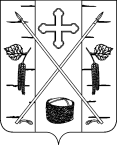 АДМИНИСТРАЦИЯ ПОСЕЛКА БЕРЕЗОВКАБЕРЕЗОВСКОГО РАЙОНА КРАСНОЯРСКОГО КРАЯПОСТАНОВЛЕНИЕп. БерезовкаОб установлении Порядка формирования, утверждения и ведения планов закупок для обеспечения муниципальных нужд муниципального образования поселок Березовка Березовского района Красноярского края Приложение к постановлению администрации поселка Березовкаот 22.09.2017г. № 465КодыДата   Наименование муниципального заказчика, бюджетного, автономного учреждения или муниципального унитарного предприятияпо ОКПО  ИННКППОрганизационно-правовая формапо ОКОПФ  по ОКОПФ  Наименование публично-правового образованияпо ОКТМО  по ОКТМО  Местонахождение (адрес), телефон, адрес электронной почтыпо ОКТМО  по ОКТМО  Наименование бюджетного, автономного учреждения или муниципального унитарного предприятия, осуществляющего закупки в рамках переданных полномочий муниципального заказчика *по ОКПОпо ОКПОМестонахождение (адрес), телефон, адрес электронной почты *по ОКТМОМестонахождение (адрес), телефон, адрес электронной почты *по ОКТМОВид документа (базовый (0); измененный (порядковый код изменения))изменения
№ п/пИдентифи-кационный код закупки **Цель осуществления закупкиЦель осуществления закупкиНаименование объекта закупкиПланируемый год размещения извещения, направления приглашения, заключения контракта с единственным поставщиком (подрядчиком, исполнителем)Объем финансового обеспечения (тыс.рублей)Объем финансового обеспечения (тыс.рублей)Объем финансового обеспечения (тыс.рублей)Объем финансового обеспечения (тыс.рублей)Объем финансового обеспечения (тыс.рублей)
№ п/пИдентифи-кационный код закупки **наименование мероприятия государственной (муниципальной) программы либо непрограммные направления деятельности (функции, полномочия)ожидаемый результат реализации мероприятия государственной (муниципальной) программы ***Наименование объекта закупкиПланируемый год размещения извещения, направления приглашения, заключения контракта с единственным поставщиком (подрядчиком, исполнителем)всегов том числе планируемые платежив том числе планируемые платежив том числе планируемые платежив том числе планируемые платежи
№ п/пИдентифи-кационный код закупки **наименование мероприятия государственной (муниципальной) программы либо непрограммные направления деятельности (функции, полномочия)ожидаемый результат реализации мероприятия государственной (муниципальной) программы ***Наименование объекта закупкиПланируемый год размещения извещения, направления приглашения, заключения контракта с единственным поставщиком (подрядчиком, исполнителем)всегона текущий финансовый годна плановый периодна плановый периодна последующие годы
№ п/пИдентифи-кационный код закупки **наименование мероприятия государственной (муниципальной) программы либо непрограммные направления деятельности (функции, полномочия)ожидаемый результат реализации мероприятия государственной (муниципальной) программы ***Наименование объекта закупкиПланируемый год размещения извещения, направления приглашения, заключения контракта с единственным поставщиком (подрядчиком, исполнителем)всегона текущий финансовый годна первый годна второй годна последующие годы1234567891011Итого по  коду БКИтого по  коду БКИтого по  коду БКИтого по  коду БКИтого по  коду БКИтого по  коду БКИтого объем финансового обеспечения, предусмотренного на заключение контрактовИтого объем финансового обеспечения, предусмотренного на заключение контрактовИтого объем финансового обеспечения, предусмотренного на заключение контрактовИтого объем финансового обеспечения, предусмотренного на заключение контрактовИтого объем финансового обеспечения, предусмотренного на заключение контрактовИтого объем финансового обеспечения, предусмотренного на заключение контрактовСроки (периодичность) осуществления планируемых закупокИнформация о закупках товаров, работ, услуг, которые по причине их технической и (или) технологической сложности, инновационного, высокотехнологичного или специализированного характера способны поставить, выполнить, оказать только поставщики (подрядчики, исполнители), имеющие необходимый уровень квалификации, а также предназначены для проведения научных исследований, экспериментов, изысканий, проектных работ (в том числе архитектурно-строительного проектирования) (да или нет)Информация о проведении общественного обсуждения закупки (да или нет)Обоснование внесения изменений12131415ХХХХХХХХ